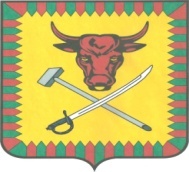 Администрация муниципального района «Читинский район»ПОСТАНОВЛЕНИЕ“ 10” августа 2017 г.                                                                                 № 1743г.Чита В соответствии с Федеральным законом от 6 октября 2003 года № 131-ФЗ «Об общих принципах организации местного самоуправления в Российской Федерации», в целях оказания практической и методической помощи городским и сельским поселениям по решению вопросов местного значения, организации проведения выборов, содействия в обеспечении социально-экономического развития поселений, совершенствования взаимодействия администрации муниципального района «Читинский район» и поселений района, администрация постановляет: 1. Утвердить "Порядок работы кураторов в муниципальных образованиях муниципального района «Читинский район" согласно приложению N 1.2. Назначить кураторами городских и сельских поселений должностных лиц администрации муниципального района  согласно приложению N 2.  	3. Руководителям отраслевых (функциональных) органов администрации муниципального района «Читинский район» оказывать практическую помощь кураторам.4. Рекомендовать главам городских и сельских поселений оказывать содействие кураторам  в их деятельности.5.Управлению делами администрации муниципального района «Читинский район» (Дремов А.В.) обеспечить:- опубликование настоящего постановления в газете «Ингода» и его размещение на официальном сайте в информационно-телекоммуникационной сети «Интернет»;- внесение изменений в должностные инструкции кураторов.6. Контроль за исполнением настоящего постановления оставляю за собой.Руководитель администрации                                                        А.А.ЭповПРИЛОЖЕНИЕ № 2 к постановлению администрации муниципального района «Читинский район»от «10» 08.2017 г. № 1743СПИСОК кураторов городских и сельских поселений муниципального района «Читинский район»ПРИЛОЖЕНИЕ № 1 к постановлению администрации муниципального района «Читинский район»от «10» 08.2017 г. № 1743ПОРЯДОК работы кураторов в муниципальных образованиях муниципального района «Читинский район"I. Общие положения1.1. Настоящий Порядок устанавливает порядок организации работы кураторов в муниципальных образованиях  района в решении вопросов местного значения.1.2. Основные понятия, применяемые в настоящем Порядке:куратор - должностное лицо администрации муниципального района «Читинский район», за которым постановлением администрации  муниципального района закреплено муниципальное образование муниципального района (далее - муниципальное образование) для мониторинга и взаимодействия с органами местного самоуправления муниципальных образований по вопросам местного значения.Мониторинг социально-экономической ситуации в муниципальном образовании (далее - мониторинг) - систематический сбор, анализ и передача куратором информации о социально-экономической ситуации в муниципальном образовании в адрес руководителя администрации муниципального района и (или) органов местного самоуправления муниципальных образований, к компетенции которых относится принятие управленческих решений по улучшению социально-экономической ситуации и повышению эффективности организации местного самоуправления в муниципальных образованиях.Риск жизнеобеспечения населения в муниципальном образовании (далее - риск) - вероятное событие, которое может привести к нарушению жизнеобеспечения населения муниципального образования.1.3. Координирует работу кураторов руководитель администрации муниципального района «Читинский район».II. Цели и основные задачи куратора2.1. Целями работы куратора в муниципальном образовании являются:- обеспечение социально-экономического развития муниципальных образований муниципального района «Читинский район» и совершенствования взаимодействия администрации муниципального района и органов местного самоуправления муниципальных образований в муниципальном районе;- привлечение муниципального образования к участию в проектах и программах, реализуемых исполнительными органами государственной власти Российской Федерации, Забайкальского края, муниципального  района (далее - проекты и программы);- повышение уровня публичности органов власти и органов местного самоуправления;- обеспечение руководства района объективной информацией об оценке населением муниципального образования социально-экономической ситуации в муниципальном образовании и эффективности работы органов местного самоуправления муниципальных образований;- предупреждение ситуаций, которые могут привести к нарушению жизнеобеспечения населения муниципального образования.2.2. Основными задачами работы куратора в муниципальном образовании являются:- координация действий органов местного самоуправления муниципального района по обеспечению устойчивого социально-экономического развития муниципальных образований, последовательное преодоление кризисных явлений в экономике и социальной сфере;- систематическое информирование органов местного самоуправления муниципальных образований, населения муниципального образования о состоянии дел в экономической, политической и социальной сферах муниципального района, о нормативных правовых актах и решениях, принятых органами местного самоуправления;- проведение мониторинга социально-экономической и политической обстановки в муниципальном образовании и своевременное информирование руководителя администрации муниципального района о назревании кризисных явлений, выработка предложений по преодолению возникающих в муниципальном образовании проблем и противоречий;- выявление рисков в муниципальном образовании и оперативная передача информации о каждом выявленном риске в адрес исполнительных органов местного самоуправления муниципальных образований, к компетенции которых относится принятие управленческих решений по устранению (минимизации) данного риска;- информирование органов местного самоуправления и населения муниципального образования о возможности их участия в проектах и программах;- оказание содействия органам местного самоуправления и общественным объединениям граждан муниципального образования во взаимодействии с органами местного самоуправления муниципального района по вопросам участия муниципального образования в проектах и программах;- обеспечение публичности информации о работе органов власти Забайкальского края, муниципального района и органов местного самоуправления муниципального образования;- изучение и обобщение опыта по отдельным направлениям деятельности органов местного самоуправления.3. Формы работы куратора3.1. Формами работы куратора являются выезды в муниципальное образование и повседневная работа по оказанию помощи в решении вопросов социально-экономического развития курируемого муниципального образования.3.2. Работа куратора в форме выезда в муниципальное образование осуществляется в следующем порядке:3.2.1. Выезд планируется, как правило, не реже одного раза в месяц, согласовывается с руководителем администрации муниципального образования.3.2.2. В ходе выезда рассматривается комплекс вопросов социально-экономического развития муниципального образования и предусматриваются:а) встречи с руководителями органов местного самоуправления муниципального образования, депутатами представительного органа, руководителями предприятий и организаций, с населением;б) участие в совещаниях, проводимых руководителями органов местного самоуправления;в) участие на заседаниях представительного органа муниципального образования;г) встречи с представителями политических партий, общественных организаций, действующих на территории муниципального образования;д) встречи в трудовых коллективах предприятий, организаций и учреждений;е) прием граждан по личным вопросам;ё) участие в собраниях, сходах граждан на территории муниципального образования.3.2.3. Итоги работы на территории муниципального образования оформляются итоговой справкой, которая подписывается куратором и согласовывается с руководителем администрации муниципального образования. Справка должна содержать краткий анализ состояния дел в муниципальном образовании и конкретные предложения по совершенствованию работы органов местного самоуправления по улучшению социально-экономического развития муниципального образования. В недельный срок она направляется руководителю администрации муниципального района, который представляет руководителю администрации района проект поручений по исполнению данной справки.IV. Основные функции и права куратора4.1. Куратор для достижения поставленных целей и выполнения задач осуществляет следующие функции:а) осуществляет выезды в муниципальное образование, в ходе которых посещает объекты инфраструктуры, проводит встречи с руководителями органов местного самоуправления, предприятий и организаций, с населением;б) проводит анализ социально-экономической ситуации в муниципальном образовании по результатам выезда в муниципальное образование, использует в своей работе статистические данные, информацию органов власти и органов местного самоуправления, средств массовой информации;в) выявляет риски в муниципальном образовании;г) передает информацию о каждом выявленном риске в адрес исполнительных органов местного самоуправления муниципальных образований, к компетенции которых относится принятие управленческих решений по устранению (минимизации) данного риска;д) принимает личное участие в публичных мероприятиях, проводимых на территории муниципального образования;е) принимает участие в сходах (собраниях) граждан и заседаниях представительного органа муниципального образования;ё) обеспечивает публичность информации о проведенных в муниципальном образовании мероприятиях, о решении вопросов местного значения, участии муниципального образования в проектах и программах путем размещения материалов в СМИ и сети Интернет.4.2. Куратор имеет право запрашивать информацию от исполнительных органов власти Забайкальского края и муниципального района «Читинский район» в соответствии с их компетенцией в целях оказания содействия в решении вопросов местного значения курируемого муниципального образования.№ п\пНаименование поселенияФ.И.О. куратора поселенияДолжность куратора1городское поселение «Атамановское»СелезневНиколай АлександровичГлава муниципального района «Читинский район»2городское поселение «Новокручининское»Эпов Андрей АлександровичРуководитель администрации муниципального района «Читинский район»3городское поселение «Яблоновское»Грунова Надежда ПрокопьевнаЗаместитель руководителя администрации по социальному развитию 4сельское поселение «Александровское»Зубарев Александр СергеевичНачальник отдела информационных технологий5сельское поселение  «Арахлейское»Иванова Алла ПавловнаПредседатель Комитета образования6сельское поселение  «Беклемишевское»Котов Вадим АлександровичНачальник Управления сельского хозяйства7сельское поселение  «Верх-Читинское»Чернобук Артем Борисовичзаместитель начальника Управления земельных отношений8 сельское поселение   «Домнинское»Осипов  Дмитрий АнатольевичИ.о.начальника Управления по развитию инфраструктуры ЖКК9 сельское поселение  «Елизаветинское»Сахарова Любовь СергеевнаЗаместитель начальника Управления делами, начальник отдела организационной работы и взаимодействия с органами местного самоуправления 10 сельское поселение  «Засопкинское»Корешкова Альбина ГеннадьевнаНачальник Управления экономики и имущества 11сельское поселение  «Ингодинское»Павлова Лариса ПавловнаПредседатель Комитета культуры12 сельское поселение  «Колочнинское»Дремов Александр ВладимировичЗаместитель руководителя администрации, Управляющий делами администрации13 сельское поселение  «Ленинское»Левандовский Леонид ЛеонидовичЗаместитель начальника Управления сельского хозяйства14 сельское поселение  «Леснинское»Звижулева Ирина ГеннадьевнаЗаместитель председателя Комитета образования15 сельское поселение  «Маккавеевское»Фесюк Сергей ВладимировичПервый заместитель руководителя администрации16 сельское поселение  «Новокукинское»Ханин Денис ИгоревичЗаместитель начальника Управления экономики и имущества, начальник отдела17 сельское поселение  «Новотроицкое»Перфильева Валентина ИвановнаЗаместитель руководителя администрации, председатель Комитета по финансам18 сельское поселение  «Оленгуйское»Левандовский Леонид ЛеонидовичЗаместитель начальника Управления сельского хозяйства19 сельское поселение  «Сивяковское»Клемина Елена АлексеевнаЗаместитель председателя Комитета  по финансам20 сельское поселение  «Смоленское»Труфанов Евгений ПавловичНачальник отдела транспорта, дорожного хозяйства и связи21 сельское поселение  «Сохондинское»Вайнерович Игорь ВладимировичИ.о начальника отдела  по делам ГО и ЧС и мобилизационной работе22 сельское поселение  «Шишкинское»Касимова Хамажан КимовнаНачальник планово-экономического отдела23 сельское поселение  «Угданское»Стародумова Елена ГригорьевнаНачальник отдела правовой и кадровой работы